                                      Памятка             Помни водитель – ты тоже родительНа дорогах гибнут дети,  стой, водитель, не спеши!Ну, зачем проблемы эти?    Дети могут быть твои!!! Детей видишь - не гони!        Зебру видишь – тормози!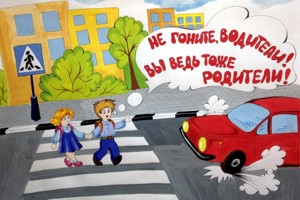 Соблюдай скорость!   Пропускай пешеходов!Учи своих близких, а особенно детей правильному поведению на дорогах!Будь ответственным за свои поступки!-Малыши дошкольного возраста не воспринимают опасности транспорта. Они еще не знают, что такое боль и смерть. Игрушки и мяч для них гораздо важнее жизни и здоровья. Отсюда правило: если на дорогу выкатился мяч, обязательно появится ребенок. Знай это и заранее притормози.- Если ребенок смотрит на автомобиль, это не значит, что он его видит. Увлеченный своими мыслями, он часто не замечает приближающийся автомобиль.- Взрослый, сбитый машиной, получает «бамперный перелом» — перелом голени. Детям же удар приходится в живот, грудную клетку и в голову. В результате ребенок погибает или получает тяжелые травмы черепа, разрывы внутренних органов и переломы.ЧЕМ БОЛЬШЕ СКОРОСТЬ АВТОМОБИЛЯ, ТЕМ СИЛЬНЕЕ УДАР И СЕРЬЕЗНЕЕ ПОСЛЕДСТВИЯ!!! Вы собрались в дорогу. Не важно, будет ли это поездка на отдых или деловая командировка, всегда хочется, чтобы все прошло без досадных приключений и поломок в пути. Помните, что безопасная езда начинается с настроя на нее. Для этого необходимо следовать простым рекомендациям:1. Первое с чего стоит начать, - просто помыть машину. Это может показаться не обязательным, но на чистой машине легче и приятнее ехать. Обзор через чистые стекла лучше, меньше устают глаза. Яркое авто заметней на дороге, а значит и риск попасть в ДТП меньше.2. Далее необходимо провести полный осмотр автомобиля. Исправность всех узлов и агрегатов — это прежде всего Ваша безопасность!3. Чтобы избежать досадных неприятностей, необходимо взять за правило не ремонтировать машину в последний день. Имейте одно-двух дневный запас времени перед поездкой. Это во многом обезопасит вас в дороге.4. Не стоит заваливать багажник машины различными вещами. Главное, что стоит иметь с собой в дороге, - это набор инструментов, медикаменты, продукты и деньги! Наличие запасного колеса, домкрата, балонного ключа и огнетушителя не обсуждается - они должны быть в машине при любых обстоятельствах.5. Правила дорожного движения запрещают водителю управлять транспортом в болезненном или утомленном состоянии, ставящем под угрозу безопасность движения. Усталость, эмоциональный стресс, спешка являются причинами почти половины дорожно-транспортных происшествий.6. Непосредственно перед выездом проверьте все ли документы у вас в наличии. Водительское удостоверение, свидетельство о регистрации автомобиля, страховой полис, талон государственного технического осмотра — все должно быть под рукой;7. Не забывайте о ремнях безопасности. Тот, кто не пристегивается, нарушает Правила дорожного движения. У пассажиров и водителей, пользующихся ремнями, при столкновении в два раза больше шансов сохранить жизнь, а при опрокидывании - в пять раз.8. Если Вы перевозите пассажиров, помните, что начинать движение можно только убедившись в безопасности их перевозки. Особое внимание следует уделять детям-пассажирам. Детей до 12 лет можно перевозить только при наличии специального детского удерживающего устройства.9. Помните, что дорожные условия могут меняться постоянно не только при смене сезона, но и в течение дня, часа и даже в зависимости от расположения автомобиля на проезжей части. Своевременно реагируйте на эти изменения!ВОДИТЕЛЬ,  всегда соблюдай правила дорожного движения, будь внимательным на дорогах,  и береги жизнь людей, а особенно ДЕТЕЙ!